RESIDENTIAL The Post 16 residential last month was a great success. All students and staff had a wonderful time in a good location with enjoyable activities and fantastic weather.The caravans were all different and spacious giving the feeling of being in a lovely home.  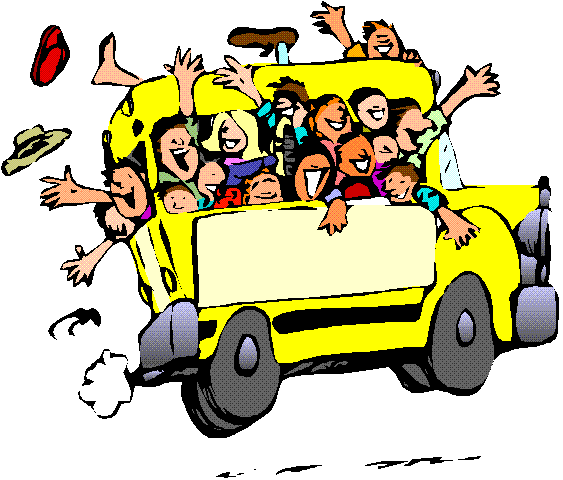 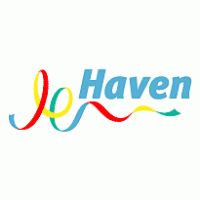 NCS THE CHALLENGE – **A GREAT SUMMER ADVENTURE** Reminder: If your child is 16 or 17 year old they are eligible for the summer programme. This is an excellent opportunity for our young adults to engage with other young people in the borough and build some lasting memories.Students can only attend once, so if your child has already been, unfortunately they cannot do so again. However, if your child has attended and they are now 18 years old, they can apply to be a helper.Please respond to the letter or get in touch with the college office to let us know your interest.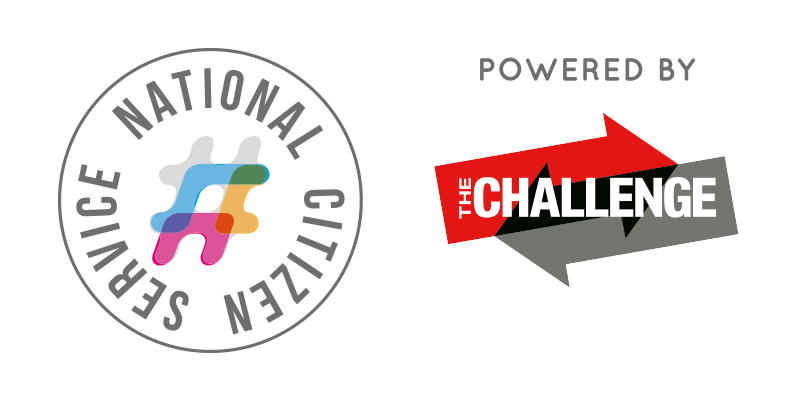 TRAVEL TRAINING PACKAGESIf your child is not on school transport, but you would like support with their travel training to college, Mencap offer a Travel Buddy Service costing £14 per hour, which could help. You can contact them using the information below.Travel Buddy Service Manager
The Lido Centre
63 Mattock Lane
West Ealing
London
W13 9LA
0208 280 2265
travel.training@ealingmencap.org.uk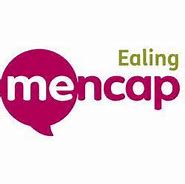 DAY TRIPSEach Post 16 class are in the process of organising either a trip as part of Science Week or another independent trip to round off the academic year. 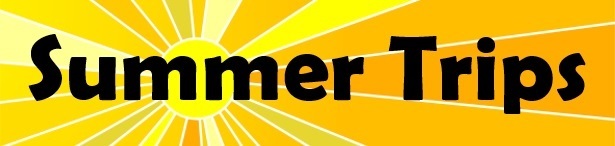 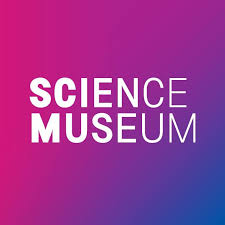 LEAVERS GRADUATION/PRESENTATION EVENINGThis is a grand affaire to say goodbye to all our leavers and hand out certificates of achievements to all of our students. It will be held at Greenford Hall on Thursday 28th June from 5pm.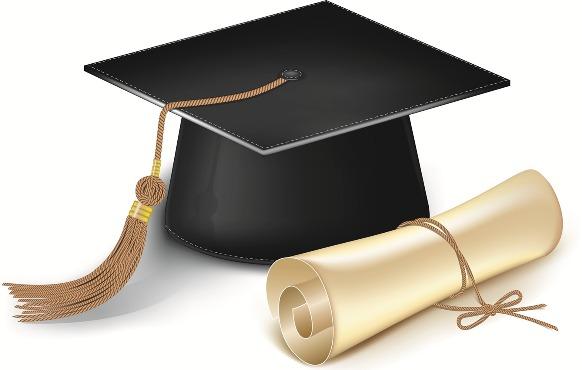 END OF SUMMER TERMFriday 29 June is the last day of school for Post 16 students. This is a normal school day ending at 3.30. 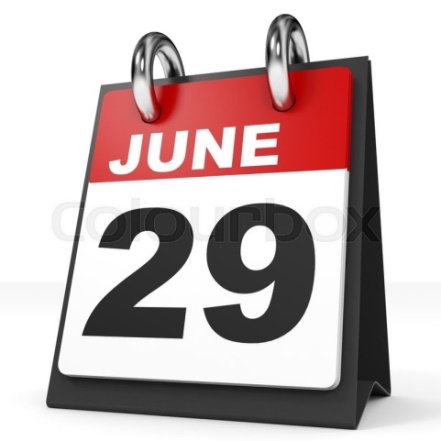 ADVANCE NOTICE:PROM Date: Thursday 5 July Location: Belvue School and Uxbridge Golf Club. Time: 5:15 – 10:45  Contact the college for more information or queries.  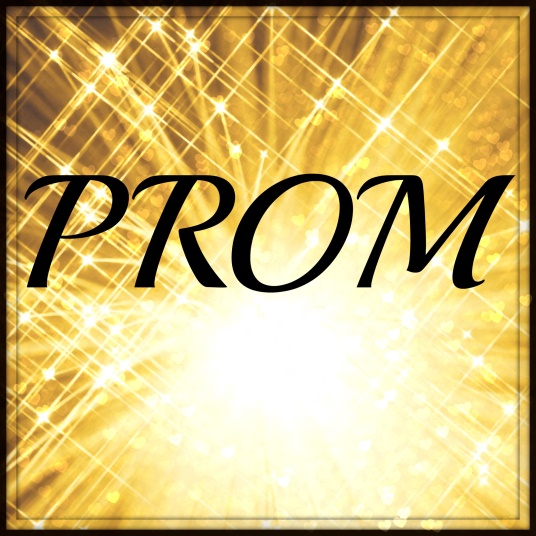 EXAM RESULTS DAYGCSE (and Entry Level Certificates) results are released on Thursday 23 August. Letters will go out to the necessary students stating the time to come into school to collect their results.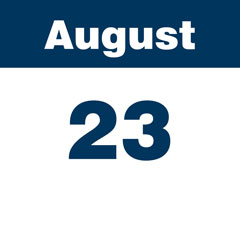 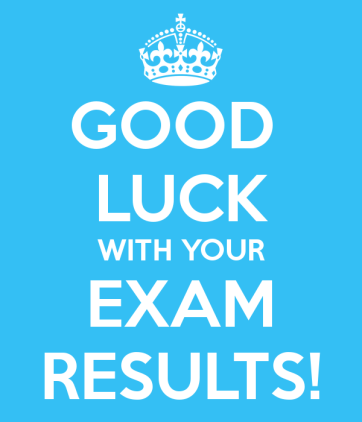 START OF NEW ACADEMIC TERM Monday 17 September is the first day of term; reminder that this will be at our college at the Ken Acock site, Carr Road. More information will follow. 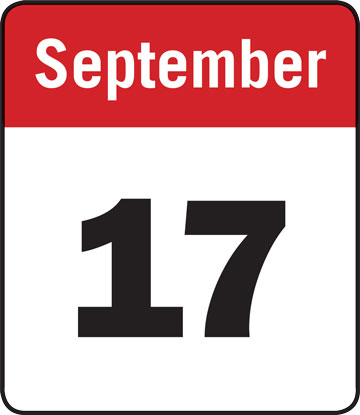 ReminderCOLLEGE OPEN DAYS – AMENDED LISTPlease see below a list of more college open days for you to attend with your child. Your child will not be marked absent for any college visits. It is important that you visit a number of different places in order to ‘get a feel of a place’, experience the journey and meet some of the staff.PHONE NUMBERS & EMAILSIf you need to contact the college or any member of the team please use the information below. The office will pick up any emails and send it on to the relevant member of staff. Your child’s school diary is also a great means of communication.Belvue = 020 8845 5766Ken Acock = 020 8422 0372Northolt Mobile = 07391 174013Be aware there is only an office manager at the Ken Acock sitebelvuecollege@belvue.ealing.sch.uk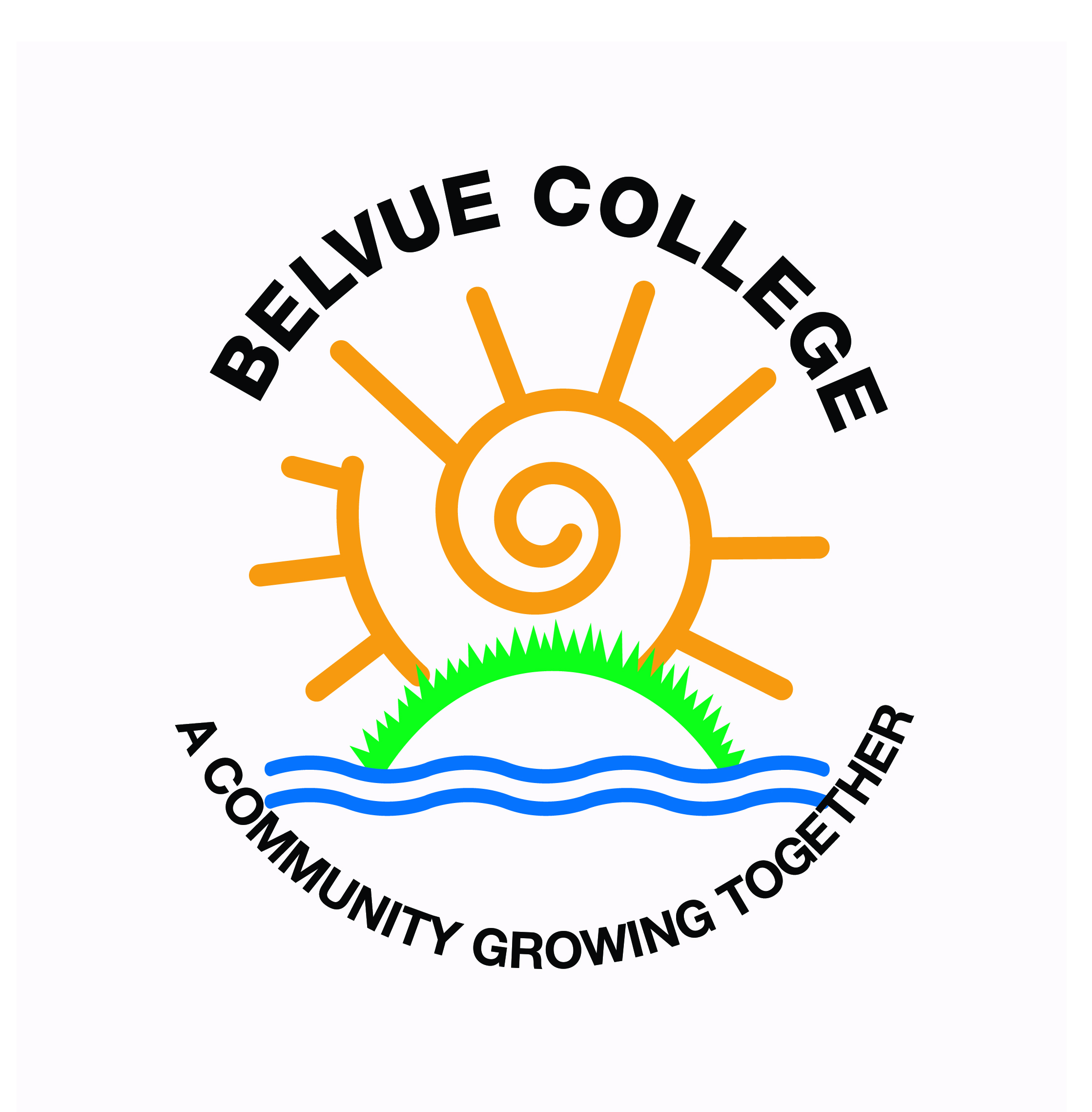 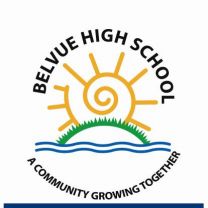 TIMETABLE OVERVIEWSchool/ CollegeAddressWebsiteOpen DaysCapel Manor CollegeContact: 020 8993 6266Gunnersbury Park, Popes Lane, Acton, W3 8LQwww.capel.ac.uk Gunnersbury Park CentreSaturday, 16 June 2018 (Open Days start at 10.00am and finish at 3.00pm.)Hammersmith & Fulham College (EHWL)Contact: 020 8741 1688Gliddon Road, Barons Court, London W14 9BLwww.wlc.ac.ukTuesday 5  June 20184:00pm – 8:00 pmSouthall Community College (EHWL)Contact: 020 8741 1688Beaconsfield Road, Southall, UB1 1DPwww.wlc.ac.uk Tuesday 26 June 20184:00 pm - 8:00 pmUxbridge CollegeContact: 01895853333Park Road, Uxbridge, Middlesex, UB8 1NQ www.uxbridge.ac.uk Tuesday – Thursday (9:00am – 6:00pm)Friday (9:00am – 4:00pm)Uxbridge CollegeContact: 01895853333College Way, Coldharbour Lane, Hayes, UB3 3BBwww.uxbridge.ac.uk Tuesday – Thursday (9:00am – 6:00pm)Friday (9:00am – 4:00pm)Harrow College (Harrow-on-the-Hill)Lowlands Road, Harrow, HA1 3AQwww.harrow.ac.ukFor more information about Harrow College's Open Evening and the courses on offer please contact 020 8909 6000 Ambitious about AutismFeel free to call admissions number on 020 3870 8775 to discuss further or email:- admissions@ambitiouscollege.org.ukPears Campus, West Thames College, London Road, Isleworth TW7 4HS http://www.ambitiouscollege.org.uk/ Thursday 21 June 2018 (10:30am – midday)Tuesday 10 July 2018 (10:30am – midday)Ken Ken Ken Northolt Northolt Northolt Belvue or start at BelvueBelvue or start at BelvueBelvue or start at BelvueOther Other Other Subject Meal KitSubject Meal KitSubject Meal KitSubject Meal KitCatering  School mealkitchen whitesIndependent Living school lunchHospitalityschool lunchwork uniformHospitality and Catering -Southall CollegeN/Akitchen whites Childcareschool mealpacked lunchComputing Redwoodpacked lunchEnterprise school lunchpacked lunch work uniformLittenpacked lunchwork uniformIndependent Living -Southall Collegepacked lunch when informedHanwell Zoopacked lunchwork uniformCommunity Workpacked lunchwork uniform  